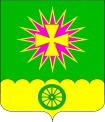 АДМИНИСТРАЦИЯ Нововеличковскогосельского поселения Динского районаПОСТАНОВЛЕНИЕот 01.12.2020                                                   .                                              № 253станица НововеличковскаяОб утверждении муниципальной программы «Развитие муниципальной службы в администрации Нововеличковского сельского поселения» на 2021 год	В соответствии с Федеральным законом Российской Федерации от 02.03.2007 № 25-ФЗ «О муниципальной службе в Российской Федерации» и в целях эффективного осуществления кадровой политики в формировании высокопрофессионального кадрового состава муниципальной службы                      п о с т а н о в л я ю:	1. Утвердить муниципальную программу «Развитие муниципальной службы в администрации Нововеличковского сельского поселения» на 2021 год согласно приложению.2. Отделу финансов и муниципальных закупок администрации Нововеличковского сельского поселения (Вуймина) предусмотреть финансирование расходов по программе и произвести расходы на мероприятия, предусмотренные программой, в пределах объемов средств, предусмотренных на эти цели в бюджете Нововеличковского сельского поселения.3. Отделу по общим и правовым вопросам администрации Нововеличковского сельского поселения (Калитка) обеспечить выполнение мероприятий программы.4. Отделу по общим и правовым вопросам администрации Нововеличковского сельского поселения (Калитка) разместить настоящее постановление на официальном сайте Нововеличковского сельского поселения Динского района в сети Интернет. 5. Контроль за выполнением настоящего постановления оставляю за собой.6. Постановление вступает в силу со дня его подписания.Глава Нововеличковского сельского поселения                                                                              Г.М. Кова ПРИЛОЖЕНИЕУТВЕРЖДЕНАпостановлением администрацииНововеличковского сельского поселения Динского района от 01.12.2020 № 253МУНИЦИПАЛЬНАЯ ПРОГРАММА«Развитие муниципальной службы в администрации Нововеличковского сельского поселения» на 2021 год ПАСПОРТмуниципальной программы «Развитие муниципальной службы в администрации Нововеличковского сельского поселения» на 2021 годI. Содержание проблемы и обоснование необходимостиее решения программными методами            Федеральным законом от 2 марта 2007 года № 25-ФЗ «О муниципальной службе в Российской Федерации» установлено, что развитие муниципальной службы обеспечивается муниципальными программами развития муниципальной службы, финансируемыми за счет средств бюджетов муниципальных образований.В целях повышения профессионального уровня муниципальных служащих, сокращения периода адаптации муниципальных служащих при поступлении в должность утверждены Положение о кадровом резерве для замещения должностей муниципальной службы в администрации Нововеличковского сельского поселения. Положение о проведении аттестации муниципальных служащих администрации Нововеличковского сельского поселения.Ежегодно обновляется кадровый резерв администрации. Лица, включенные в кадровые резервы, должны направляться на повышение квалификации в первоочередном порядке.      Проблемы и вопросы муниципальной службы рассматривались на совещаниях администрации, проводились консультации и выборочные проверки на предмет соблюдения законодательства о муниципальной службе. Однако нерешенными остаются проблемы организованного системного повышения квалификации муниципальных служащих, формирования и использования кадровых резервов, стимулирования муниципальных служащих к исполнению обязанностей на высоком профессиональном уровне, информационного обеспечения деятельности муниципальных служащих.Программно - целевой метод позволит создать планомерную систему обучения и повышения квалификации муниципальных служащих,  сформировать  высокопрофессиональный внутренний кадровый резерв для замещения должностей муниципальной службы, внедрить современные образовательные и управленческие технологии.II. Цели и задачи программы2.1. Целями Программы являются:- создание организационных, информационных, финансовых условий для развития муниципальной службы в администрации Нововеличковского сельского  поселения (далее - поселение); - повышение эффективности кадровой политики; - повышение результативности профессиональной служебной деятельности муниципальных служащих;- формирование квалифицированного кадрового состава муниципальных служащих. 2.2. Для достижения поставленной цели реализация мероприятий Программы будет направлена на решение следующих основных задач:- совершенствование системы повышения квалификации муниципальных служащих;- использование современных технологий в обучении;- создание условий, направленных на повышение качества исполнения муниципальными служащими должностных (служебных) обязанностей и оказываемых  ими услуг;- создание системы открытости и гласности муниципальной службы;- формирование кадрового резерва, резерва управленческих кадров, внедрение эффективных методов подбора квалифицированных кадров для муниципальной службы;- совершенствование нормативно-правовой базы администрации поселения по вопросам развития муниципальной службы;- совершенствование механизма предупреждения коррупции, выявления и разрешения конфликта интересов на муниципальной службе. III. Объемы и источники финансирования ПрограммыФинансирование мероприятий Программы будет осуществляться за счет средств местного бюджета поселения.Общий объем финансирования Программы составляет 50 тыс. рублей. Объемы финансирования Программы подлежат ежегодному уточнению в соответствии с вносимыми изменениями и дополнениями по реализации плана мероприятий Программы. IV. Прогноз ожидаемых результатов от реализации ПрограммыПоследовательная реализация Программы позволит достичь следующих результатов:  - создание совершенной нормативной правовой базы по вопросам развития муниципальной службы в поселении; - создание условий для профессионального развития и подготовки кадров муниципальной службы в поселении путем проведения повышения квалификации муниципальных служащих, получения высшего образования по замещаемой муниципальной должности;- обеспечение устойчивого развития кадрового потенциала и повышение эффективности муниципальной службы в поселении.		- создание материально-технических условий для максимально эффективного использования профессионального потенциала муниципальных служащих при исполнении ими своих должностных обязанностей.- обеспечение муниципальных служащих методическими материалами по вопросам муниципальной службы; - формирование системы непрерывного образования муниципальных служащих, создание необходимых условий для самостоятельного получения ими профессиональных знаний; - обеспечение открытости, гласности муниципальной службы.V. Система организации  контроля за исполнением ПрограммыКонтроль за реализацией программы осуществляет администрация Нововеличковского сельского поселения Динского района и Совет Нововеличковского сельского поселения Динского района.Начальник отдела по общими правовым вопросам администрации				О.Ю.КалиткаПриложение № 1к муниципальной программе «Развитие муниципальной службы в администрации Нововеличковского сельского поселения» на 2021 годЦЕЛИ, ЗАДАЧИ И ЦЕЛЕВЫЕ ПОКАЗАТЕЛИ МУНИЦИПАЛЬНОЙ ПРОГРАММЫ«Развитие муниципальной службы в администрации Нововеличковского сельского поселения» на 2021 годНачальник отдела по общими правовым вопросам администрации				                                                                        О.Ю. КалиткаПриложение № 2к муниципальной программе «Развитие муниципальной службы в администрации Нововеличковского сельского поселения» на 2021 годПеречень мероприятий муниципальной программы «Развитие муниципальной службыв администрации Нововеличковского сельского поселения» на 2021 годНачальник отдела по общими правовым вопросам администрации				                                                                        О.Ю. КалиткаКоординатор муниципальной программыначальник отдела по общим и правовым вопросам администрации Нововеличковского сельского поселенияУчастники муниципальной программыотдел по общим и правовым вопросам администрации Нововеличковского сельского поселенияЦели муниципальной программы- создание организационных, информационных, финансовых условий для развития муниципальной службы;- повышение эффективности кадровой политики;- повышение результативности профессиональной служебной деятельности муниципальных служащих;- формирование квалифицированного кадрового состава муниципальных служащих. Задачи муниципальной программы- совершенствование системы повышения квалификации муниципальных служащих;- использование современных технологий в обучении;- создание условий, направленных на повышение качества исполнения муниципальными служащими должностных (служебных) обязанностей и оказываемых  ими услуг;- создание системы открытости и гласности муниципальной службы;- формирование кадрового резерва, резерва управленческих кадров, внедрение эффективных методов подбора квалифицированных кадров для муниципальной службы;- совершенствование нормативно-правовой базы администрации поселения по вопросам развития муниципальной службыПеречень целевых показателей муниципальной программы- количество принятых нормативных правовых актов по муниципальной службе и кадрам;- количество муниципальных служащих, прошедших повышение квалификации и переподготовку;- количество муниципальных служащих включенных в кадровый резерв и прошедших обучение.Этапы и сроки реализациимуниципальной программы2021Объемы бюджетных ассигнований муниципальной программыОбщий объем финансирования — 50 тыс. рублей,
в том числе:
средства местного бюджета — 50 тыс. рублей Контроль за выполнениеммуниципальной программы- администрация Нововеличковского сельского поселения; - бюджетная комиссия Совета Нововеличковского сельского поселения №п/пНаименование целевого показателяЕдиницаизмеренияСтатус*Значение показателей123451.Муниципальная программа «Развитие муниципальной службы в администрации Нововеличковского сельского поселения» на 2021 годМуниципальная программа «Развитие муниципальной службы в администрации Нововеличковского сельского поселения» на 2021 годМуниципальная программа «Развитие муниципальной службы в администрации Нововеличковского сельского поселения» на 2021 годМуниципальная программа «Развитие муниципальной службы в администрации Нововеличковского сельского поселения» на 2021 годЦель: - создание организационных, информационных, финансовых условий для развития муниципальной службы;- повышение эффективности кадровой политики;- повышение результативности профессиональной служебной деятельности муниципальных служащих;- формирование квалифицированного кадрового состава муниципальных служащих. Цель: - создание организационных, информационных, финансовых условий для развития муниципальной службы;- повышение эффективности кадровой политики;- повышение результативности профессиональной служебной деятельности муниципальных служащих;- формирование квалифицированного кадрового состава муниципальных служащих. Цель: - создание организационных, информационных, финансовых условий для развития муниципальной службы;- повышение эффективности кадровой политики;- повышение результативности профессиональной служебной деятельности муниципальных служащих;- формирование квалифицированного кадрового состава муниципальных служащих. Цель: - создание организационных, информационных, финансовых условий для развития муниципальной службы;- повышение эффективности кадровой политики;- повышение результативности профессиональной служебной деятельности муниципальных служащих;- формирование квалифицированного кадрового состава муниципальных служащих. Задача - совершенствование системы повышения квалификации муниципальных служащих;- использование современных технологий в обучении;- создание условий, направленных на повышение качества исполнения муниципальными служащими должностных (служебных) обязанностей и оказываемых  ими услуг;- создание системы открытости и гласности муниципальной службы;- формирование кадрового резерва, резерва управленческих кадров, внедрение эффективных методов подбора квалифицированных кадров для муниципальной службы;- совершенствование нормативно-правовой базы администрации поселения по вопросам развития муниципальной службы.Задача - совершенствование системы повышения квалификации муниципальных служащих;- использование современных технологий в обучении;- создание условий, направленных на повышение качества исполнения муниципальными служащими должностных (служебных) обязанностей и оказываемых  ими услуг;- создание системы открытости и гласности муниципальной службы;- формирование кадрового резерва, резерва управленческих кадров, внедрение эффективных методов подбора квалифицированных кадров для муниципальной службы;- совершенствование нормативно-правовой базы администрации поселения по вопросам развития муниципальной службы.Задача - совершенствование системы повышения квалификации муниципальных служащих;- использование современных технологий в обучении;- создание условий, направленных на повышение качества исполнения муниципальными служащими должностных (служебных) обязанностей и оказываемых  ими услуг;- создание системы открытости и гласности муниципальной службы;- формирование кадрового резерва, резерва управленческих кадров, внедрение эффективных методов подбора квалифицированных кадров для муниципальной службы;- совершенствование нормативно-правовой базы администрации поселения по вопросам развития муниципальной службы.Задача - совершенствование системы повышения квалификации муниципальных служащих;- использование современных технологий в обучении;- создание условий, направленных на повышение качества исполнения муниципальными служащими должностных (служебных) обязанностей и оказываемых  ими услуг;- создание системы открытости и гласности муниципальной службы;- формирование кадрового резерва, резерва управленческих кадров, внедрение эффективных методов подбора квалифицированных кадров для муниципальной службы;- совершенствование нормативно-правовой базы администрации поселения по вопросам развития муниципальной службы.1.1.Целевой показатель: - количество принятых  нормативных правовых актов по муниципальной службе и кадрам%31001.2.Целевой показатель: - количество муниципальных служащих, прошедших повышение квалификации и переподготовку%31001.3.Целевой показатель: - количество муниципальных служащих включенных в кадровый резерв и прошедших обучение.%3100№п/пНаименование мероприятияИсточники финансированияОбъем финансирования, всего,тыс.руб.Непосредственныйрезультат реализации мероприятияУчастник подпрограммы 1234561.Повышение квалификации муниципальных служащих  (с получением свидетельств, удостоверений гос. образца)всего50,0- создание условий для профессионального развития и подготовки кадров муниципальной службы в поселении путем проведения повышения квалификации муниципальных служащих, получения высшего образования по замещаемой муниципальной должности;- обеспечение устойчивого развития кадрового потенциала и повышение эффективности муниципальной службы в поселении.Отдел по общим и правовым вопросам администрации Нововеличковского сельского поселения1.Повышение квалификации муниципальных служащих  (с получением свидетельств, удостоверений гос. образца)местный бюджет50,0- создание условий для профессионального развития и подготовки кадров муниципальной службы в поселении путем проведения повышения квалификации муниципальных служащих, получения высшего образования по замещаемой муниципальной должности;- обеспечение устойчивого развития кадрового потенциала и повышение эффективности муниципальной службы в поселении.Отдел по общим и правовым вопросам администрации Нововеличковского сельского поселения1.Повышение квалификации муниципальных служащих  (с получением свидетельств, удостоверений гос. образца)краевой бюджет-1.Повышение квалификации муниципальных служащих  (с получением свидетельств, удостоверений гос. образца)федеральный бюджет-1.Повышение квалификации муниципальных служащих  (с получением свидетельств, удостоверений гос. образца)внебюджетные источники2Итоговсего50,0местный бюджет50,0краевой бюджет-федеральный бюджет-внебюджетные источники